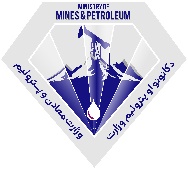 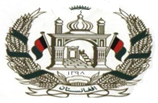 تاریخ درخواست:      /      /1398                                                                       شعبه نیاز مند     :................     جدول نیازمندینام درخواست کننده:                                                                                                   امضا: ....................اجناس فوق در ديپو موجود میباشد          -  بلی             نخیر               مدیریت محاسبه جنسی –   امضا: .......................    برای خریداری فوق بودجه موجود میباشد ـ بلی             نخیر               امریت بودیجه – 	  امضا: .......................    منظوری امر اعطا: ........................................اسم:وظیفه:اجراآت ریاست تدارکات					شماره ثبت پیشنهاد در سیستممنظوری آغاز طی مراحل (رئیس تدارکات) :.........................	                     	     	.................................                               رهنمود استفاده از فورم درخواست خریداری های پرچون(۱ الی ۵۰۰،۰۰۰ افغانی)مسؤلیت های شعبه نیازمندشعبه نیازمند مکلف است، نیازمندی خویش را با ذکر مشخصات و توضیح مناسب اجناس، امور ساختمانی یا خدمات مورد ضرورت و قیمت تخمینی آن ترتیب و در اسرع وقت به شعبه تدارکات ارسال نماید. در صورتیکه ارائه قیمت تخمینی توسط شعبه نیازمند ممکن نباشد، از شعبات ذیربط اداره، در زمینه تثبیت قیمت تخمینی معلومات حاصل میگردد. شعبه نیازمند هنگام ترتیب مشخصات و توضیح تدارکات، نظریات تخنیکی را حسب ضرورت، حاصل می نماید. (به طور مثال اگر نیازمندی مربوط لوازم یا خدمات تکنالوجی معلوماتی باشد باید نظر ریاست محترم تکنالوجی و معلوماتی اخذ گردد، و اگر نیازمندی برای امور ساختمانی باشد نظر ریاست محترم اداری و خدمات لازمی میباشد)اداره، حین تثبیت قیمت تخمینی تدارکات، از واقع بینانه و متناسب بودن آن با معلومات دریافتی جدید اقتصادی و شرایط بازار اطمینان حاصل می نماید.اداره مکلف است، نیازمندی های دارای ماهیت مشابه خویش را توحید و تدارک نماید تا در زمان، مصارف پروسه خریداری و قیمت نهایی تدارکات صرفه جویی مقیاسی صورت گیرد و از تدارک مکرر آن با استفاده از روش درخواست نرخگیری در طول سال خودداری نماید.به تعقیب تکمیل نمودن معلومات، فورم هذا به مدیریت عمومی محاسبه جنسی مربوط ریاست محترم اداری و خدمات جهت ارائیه معلومات از موجودیت و یا عدم موجودیت اجناس در دیپو ارسال گردد، تا از خریداری های اضافی جلوگیر شود.بعد از اخذ تائید مدیریت عمومی محاسبه جنسی شعبه نیازمند باید این فورم را جهت تثبیت وجوه مالی به ریاست مالی و حسابی ارسال نماید تا ریاست مالی و حسابی در مورد موجودیت بودیجه آن اطمنان دهد.و در نهایت بعد از اخذ منظوری امر اعطا فورم هذا را به ریاست تدارکات جهت طی مراحل ارسال نماید.مکلفیت های ریاست تدارکات:شعبه پرچون ریاست تدارکات مسئولیت دارد تا از تکمیلی معلومات فورم اطمینان حاصل نماید، و در صورت نواقص شعبه نیازمند را در اسرع وقت اطلاع دهد.در روشنایی قانون و طرزالعمل تدارکات،  تدارکات درخواست شده را در اسرع وقت انجام دهد.این رهنمود در پرتو قانون و طرزالعمل تدارکات افغانستان ترتیب گردیده است، و بعد از منظوری مقام محترم وزارت قابل تطبیق میباشد.بااحترامریاست تدارکاتشمارهاسم اقلامتشریح با مشخصات تخنیکی مقدارواحدقیمت تخمینی فی واحد (افغانی)قیمتمجموعی (افغانی)123456789مجموع قیمت تخمینیمجموع قیمت تخمینیمجموع قیمت تخمینیمجموع قیمت تخمینیمجموع قیمت تخمینی